        Рисование с детьми(старший возраст) .             Тема  «День Победы. Вечный огонь».     Приближается самый великий праздник нашей страны – День Победы. В этот день все люди поздравляют ветеранов и вспоминают тех, кто пал в сражении. Цветы дарят не только ветеранам, но и возлагают к памятникам. В некоторых городах есть такой памятник – звезда, в центре которой горит огонь.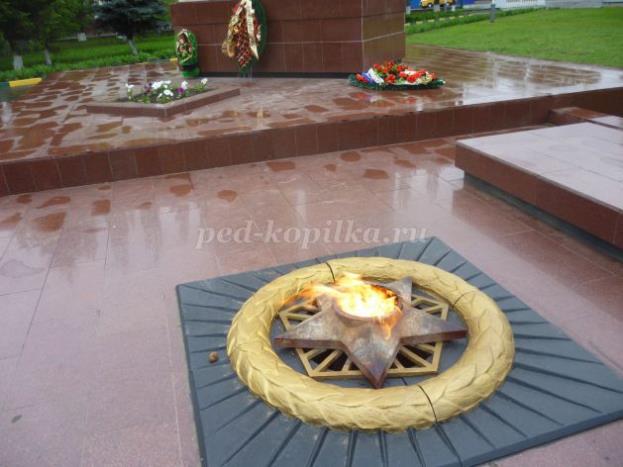 Этот памятник называется Вечный огонь – памятник павшим в Великой Отечественной Войне воинам. Он горит и днем и ночью. Огонь никогда не гаснет, как не гаснет память о солдатах. К Вечному огню несут цветы взрослые и дети, приходят к нему и ветераны, чтобы почтить памятью своих боевых товарищей.Вечный огонь. Александровский сад.Памятник тысячам жизней.Вечный огонь, это память солдат,Честно служивших Отчизне.И от лучей багровое, как знамя,Весенним днем фанфарами звеня,Как символ славы возгорелось пламя Святое пламя Вечного огня!Ты к огню не спеша подойди, помолчи,И цветы на гранит, поклоняясь, положи.Как память людская вечен гранит,А пламя бессмертный подвиг хранит. Вначале ребёнок может изобразить три луча звезды.Создать подобный образ поможет такая схема пошагового рисования:Поэтапное рисование Вечного огня (постамент с тремя лучами звезды):1.На бумаге с помощью линейки чертится крест. В нижней его части нужно нарисовать три луча звезды (изображение будет симметричным).м).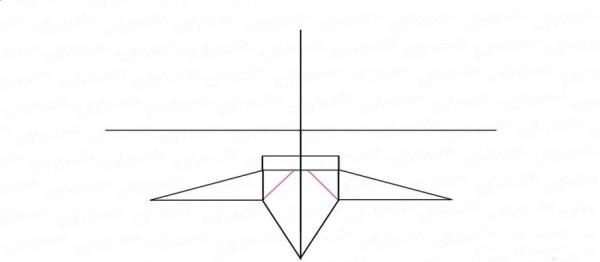 Затем лишние линии стираются ластиком.Готовый постамент звезды, лишние линии удалены .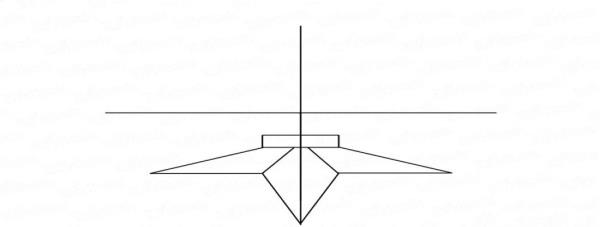 2..Начиная от края постамента, следует изобразить языки пламени (огонь уже не будет симметричным). Большая его часть находится в верхней части креста.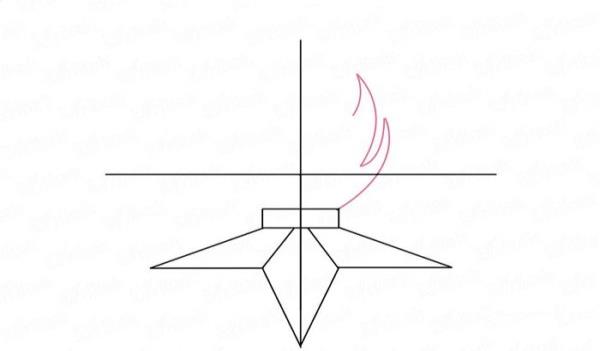                    Снова стираются лишние линии.Пламя не должно быть симметричным — оно будет наклонено в одну сторону, как будто от ветра3.Заключительный этап — внутри пламени нужно повторить его контур. Рисунок готов.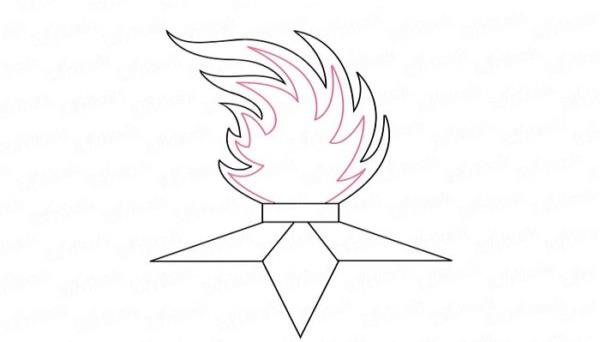 Посмотрите, какие рисунки нарисовали ребята и нарисуйте свой рисунок.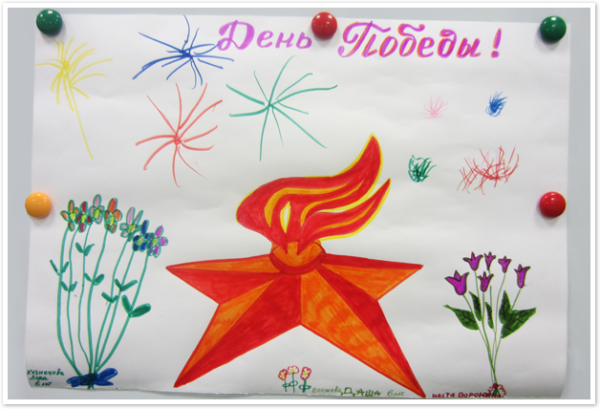 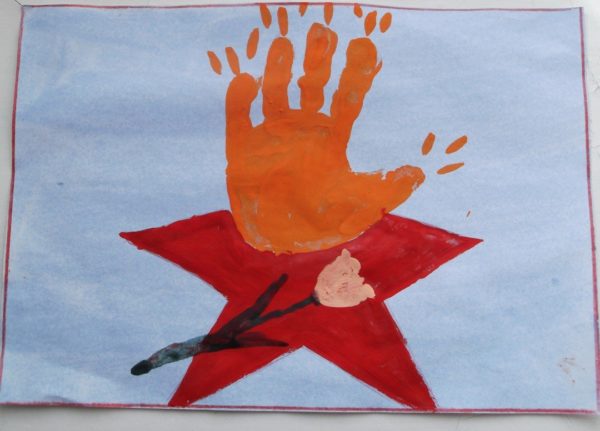 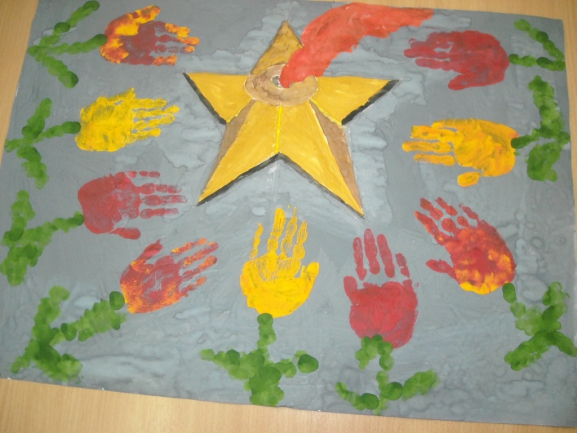 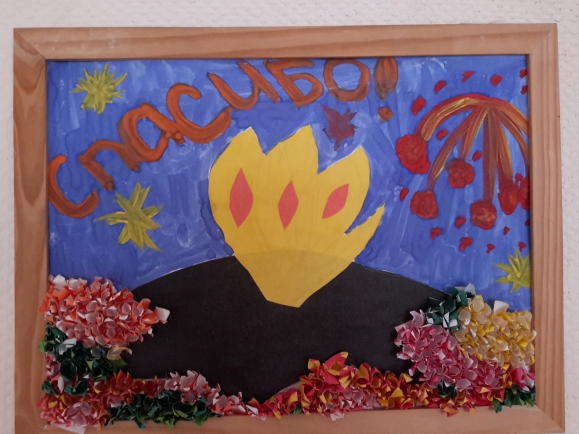 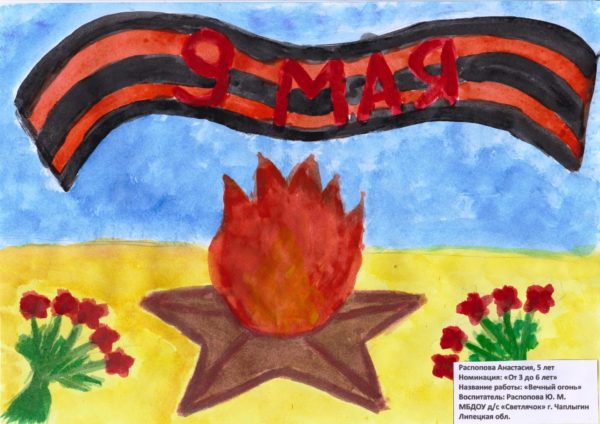 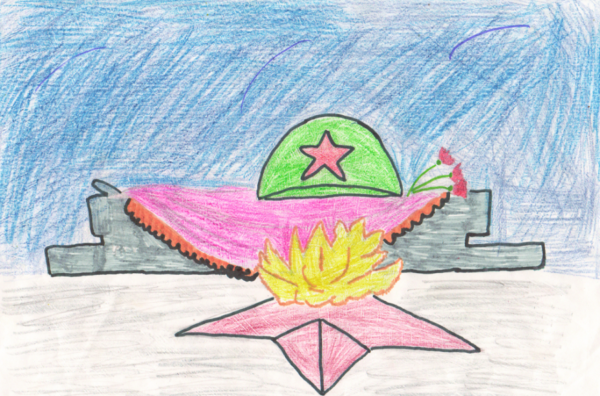 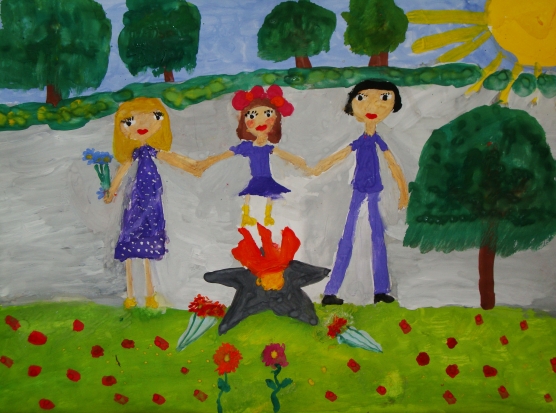 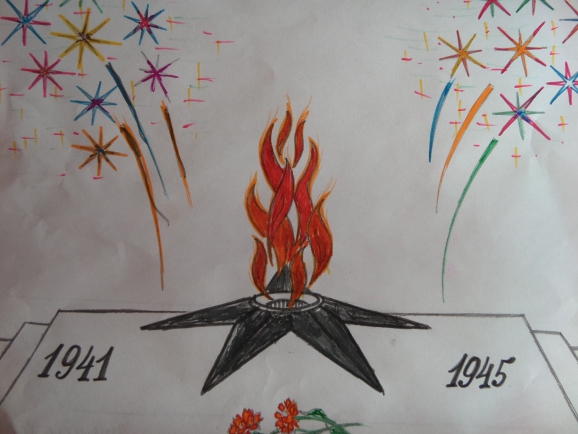 